12th April 2024Key Stage One Friday Yoga Club Dear Parents and Carers,To enhance our offer of extra-curricular activities, please see the flyer below inviting your child to join our new and exciting Yoga Club. This will be run by ‘Tatty Bumpkin’, a children inspired yoga company. More information about the company can be found on their website; https://childreninspiredbyyoga.com/wharfedale.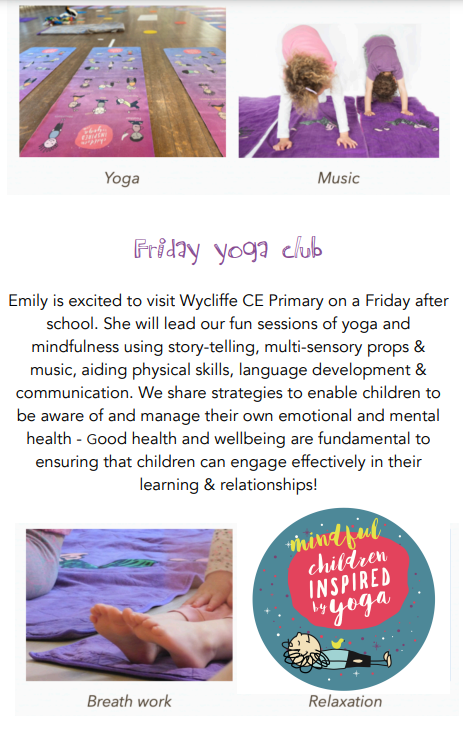 The club will take place on Fridays from 3:25pm-4:25pm and will run from Friday 3rd May until Friday 24th May. The total cost for all four yoga sessions is £20. Only 15 places are available for the club and will be given out on a first come first serve basis. To confirm your child’s place for the club, please make the payment of £20 via Parent Pay as soon as possible.  When the club has become fully booked, the link on ParentPay will no longer work.If you have any questions about the club, please contact the school office.Yours faithfully,Mrs R Brodrick 